ПРАВИТЕЛЬСТВО КЕМЕРОВСКОЙ ОБЛАСТИ - КУЗБАССАПОСТАНОВЛЕНИЕот 6 ноября 2019 г. N 648ОБ ОБЩЕСТВЕННОМ КОНСУЛЬТАТИВНОМ СОВЕТЕ ПО ОКАЗАНИЮСОДЕЙСТВИЯ ДОБРОВОЛЬНОМУ ПЕРЕСЕЛЕНИЮВ КЕМЕРОВСКУЮ ОБЛАСТЬ - КУЗБАСС СООТЕЧЕСТВЕННИКОВ,ПРОЖИВАЮЩИХ ЗА РУБЕЖОМ, И ПРИЗНАНИИ УТРАТИВШИМИ СИЛУНЕКОТОРЫХ ПОСТАНОВЛЕНИЙ КОЛЛЕГИИ АДМИНИСТРАЦИИКЕМЕРОВСКОЙ ОБЛАСТИВ целях реализации государственной программы Кемеровской области - Кузбасса "Оказание содействия добровольному переселению в Кемеровскую область - Кузбасс соотечественников, проживающих за рубежом" на 2016 - 2027 годы, утвержденной постановлением Коллегии Администрации Кемеровской области от 24.12.2015 N 434, Правительство Кемеровской области - Кузбасса постановляет:(в ред. постановлений Правительства Кемеровской области - Кузбасса от 05.10.2021 N 601, от 23.03.2023 N 170)1. Создать общественный консультативный совет по оказанию содействия добровольному переселению в Кемеровскую область - Кузбасс соотечественников, проживающих за рубежом, и утвердить его состав.2. Утвердить прилагаемое Положение об общественном консультативном совете по оказанию содействия добровольному переселению в Кемеровскую область - Кузбасс соотечественников, проживающих за рубежом.3. Признать утратившими силу постановления Коллегии Администрации Кемеровской области:от 23.05.2014 N 199 "О создании общественного консультативного совета по оказанию содействия добровольному переселению в Кемеровскую область соотечественников, проживающих за рубежом";от 06.06.2016 N 224 "О внесении изменений в постановление Коллегии Администрации Кемеровской области от 23.05.2014 N 199 "О создании общественного консультативного совета по оказанию содействия добровольному переселению в Кемеровскую область соотечественников, проживающих за рубежом";от 27.06.2017 N 317 "О внесении изменений в постановление Коллегии Администрации Кемеровской области от 23.05.2014 N 199 "О создании общественного консультативного совета по оказанию содействия добровольному переселению в Кемеровскую область соотечественников, проживающих за рубежом".4. Настоящее постановление подлежит опубликованию на сайте "Электронный бюллетень Правительства Кемеровской области - Кузбасса".5. Контроль за исполнением настоящего постановления возложить на заместителя председателя Правительства Кемеровской области - Кузбасса - министра промышленности и торговли Кузбасса Старосвета Л.В.(п. 5 в ред. постановления Правительства Кемеровской области - Кузбасса от 23.03.2023 N 170)ГубернаторКемеровской области - КузбассаС.Е.ЦИВИЛЕВУтвержденпостановлением ПравительстваКемеровской области - Кузбассаот 6 ноября 2019 г. N 648СОСТАВОБЩЕСТВЕННОГО КОНСУЛЬТАТИВНОГО СОВЕТА ПО ОКАЗАНИЮ СОДЕЙСТВИЯДОБРОВОЛЬНОМУ ПЕРЕСЕЛЕНИЮ В КЕМЕРОВСКУЮ ОБЛАСТЬ - КУЗБАСССООТЕЧЕСТВЕННИКОВ, ПРОЖИВАЮЩИХ ЗА РУБЕЖОМ СООТЕЧЕСТВЕННИКОВ,ПРОЖИВАЮЩИХ ЗА РУБЕЖОМУтвержденопостановлением ПравительстваКемеровской области - Кузбассаот 6 ноября 2019 г. N 648ПОЛОЖЕНИЕОБ ОБЩЕСТВЕННОМ КОНСУЛЬТАТИВНОМ СОВЕТЕ ПО ОКАЗАНИЮСОДЕЙСТВИЯ ДОБРОВОЛЬНОМУ ПЕРЕСЕЛЕНИЮВ КЕМЕРОВСКУЮ ОБЛАСТЬ - КУЗБАСС СООТЕЧЕСТВЕННИКОВ,ПРОЖИВАЮЩИХ ЗА РУБЕЖОМ1. Общие положения1.1. Общественный консультативный совет по оказанию содействия добровольному переселению в Кемеровскую область - Кузбасс соотечественников, проживающих за рубежом (далее - совет), является постоянно действующим совещательно-консультативным органом, созданным в целях участия общественных организаций (объединений) в выработке основных направлений миграционной политики Кемеровской области - Кузбасса в отношении соотечественников, проживающих за рубежом.1.2. Совет в своей деятельности руководствуется Конституцией Российской Федерации, федеральными законами и иными нормативными правовыми актами Российской Федерации, Уставом Кемеровской области - Кузбасса, законами и иными нормативными правовыми актами Кемеровской области - Кузбасса, а также настоящим Положением.2. Функции совета2.1. Участие в выработке основных направлений миграционной политики Кемеровской области - Кузбасса в отношении соотечественников, проживающих за рубежом.2.2. Взаимодействие общественных организаций (объединений), граждан с исполнительными органами Кемеровской области - Кузбасса, ответственными за реализацию государственной миграционной политики.(в ред. постановления Правительства Кемеровской области - Кузбасса от 23.03.2023 N 170)2.3. Информирование общественности через средства массовой информации о работе исполнительных органов Кемеровской области - Кузбасса по содействию добровольному переселению в Кемеровскую область - Кузбасс соотечественников, проживающих за рубежом.(в ред. постановления Правительства Кемеровской области - Кузбасса от 23.03.2023 N 170)2.4. Формирование толерантного отношения населения к участникам государственной программы Кемеровской области - Кузбасса "Оказание содействия добровольному переселению в Кемеровскую область - Кузбасс соотечественников, проживающих за рубежом" на 2016 - 2027 годы (далее - программа), утвержденной постановлением Коллегии Администрации Кемеровской области от 24.12.2015 N 434.(в ред. постановлений Правительства Кемеровской области - Кузбасса от 05.10.2021 N 601, от 23.03.2023 N 170)2.5. Работа с предложениями по реализации программы.2.6. Осуществление общественного контроля реализации программы.3. Порядок формирования и деятельности совета3.1. В состав совета входят председатель, заместитель председателя и другие члены совета.3.2. Председатель совета:осуществляет общее руководство деятельностью совета;распределяет полномочия (обязанности) между членами совета;утверждает план работы совета.3.3. Заместитель председателя совета выполняет функции председателя совета в случае его отсутствия.3.4. Секретарь совета назначается приказом Министерства труда и занятости населения Кузбасса и не входит в его состав.(в ред. постановления Правительства Кемеровской области - Кузбасса от 05.10.2021 N 601)3.5. Секретарь совета:осуществляет контроль выполнения плана работы совета;оформляет протоколы заседаний совета;осуществляет контроль выполнения принятых советом решений и поручений председателя совета;готовит предложения о необходимости внесения изменений в состав совета;осуществляет подготовку проекта плана работы совета;формирует проект повестки дня заседаний совета;организует сбор и подготовку материалов к заседаниям совета;информирует членов совета о месте, времени и повестке дня очередного заседания, обеспечивает их необходимыми справочно-информационными материалами (по электронной почте).3.6. Решения совета принимаются простым большинством голосов присутствующих, входящих в состав совета. В случае равенства голосов решающим является голос председательствующего на заседании совета.3.7. При принятии решений на заседаниях совета лица, не входящие в состав совета, права голоса не имеют.3.8. Решения, принимаемые на заседании совета, оформляются протоколом, который подписывают председательствующий на заседании и секретарь совета.3.9. План работы совета утверждается ежегодно на первом заседании открытым голосованием присутствующих членов совета.3.10. Вопросы, относящиеся к деятельности и компетенции совета, рассматриваются на его заседаниях, которые проводятся не реже одного раза в полугодие.3.11. Председатель совета и члены совета осуществляют свою деятельность на безвозмездной основе.3.12. Совет для осуществления своих функций имеет право:запрашивать у федеральных органов исполнительной власти, территориальных органов федеральных органов исполнительной власти, исполнительных органов Кемеровской области - Кузбасса, органов местного самоуправления, общественных организаций (объединений) в установленном порядке материалы и информацию по вопросам, относящимся к компетенции совета;(в ред. постановления Правительства Кемеровской области - Кузбасса от 23.03.2023 N 170)вносить предложения о разработке правовых актов Правительства Кемеровской области - Кузбасса, Губернатора Кемеровской области - Кузбасса или внесении изменений в действующие правовые акты, направленные на реализацию задач совета и регулирующие вопросы миграционной политики Кемеровской области - Кузбасса;(в ред. постановления Правительства Кемеровской области - Кузбасса от 05.10.2021 N 601)привлекать к работе совета представителей органов государственной власти Кемеровской области - Кузбасса, организаций, ученых и специалистов.3.13. Принятые советом решения носят рекомендательный характер и отражаются в протоколах заседаний, копии которых направляются председателю межведомственной комиссии по оказанию содействия добровольному переселению в Кемеровскую область - Кузбасс соотечественников, проживающих за рубежом, в Министерство труда и занятости населения Кузбасса и Управление по вопросам миграции ГУ МВД России по Кемеровской области.(п. 3.13 в ред. постановления Правительства Кемеровской области - Кузбасса от 05.10.2021 N 601)3.14. Повестка дня заседания совета формируется из вопросов, предложенных органами государственной власти Кемеровской области - Кузбасса, общественными организациями (объединениями), гражданами и их инициативными группами, членами совета.(в ред. постановления Правительства Кемеровской области - Кузбасса от 05.10.2021 N 601)3.15. Члены совета (по согласованию) принимают участие в заседаниях Правительства Кемеровской области - Кузбасса, совещаниях, круглых столах, пресс-конференциях, рабочих и торжественных мероприятиях по вопросам миграционной политики и реализации мероприятий программы.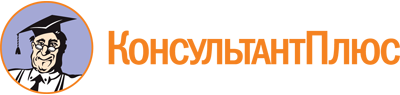 Постановление Правительства Кемеровской области - Кузбасса от 06.11.2019 N 648
(ред. от 23.03.2023)
"Об общественном консультативном совете по оказанию содействия добровольному переселению в Кемеровскую область - Кузбасс соотечественников, проживающих за рубежом, и признании утратившими силу некоторых постановлений Коллегии Администрации Кемеровской области"Документ предоставлен КонсультантПлюс

www.consultant.ru

Дата сохранения: 23.06.2023
 Список изменяющих документов(в ред. постановлений Правительства Кемеровской области - Кузбассаот 05.10.2021 N 601, от 23.03.2023 N 170)Список изменяющих документов(в ред. постановления Правительства Кемеровской области - Кузбассаот 05.10.2021 N 601)НеворотоваНина Павловна-председатель Кемеровского регионального отделения Всероссийской общественной организации ветеранов (пенсионеров) войны, труда, Вооруженных Сил и правоохранительных органов (председатель совета, по согласованию)АкимоваТатьяна Анатольевна-заместитель министра культуры и национальной политики Кузбасса - начальник отдела межнациональных отношений, поддержки коренных малочисленных народов (заместитель председателя совета)АбрамоваАнна Юрьевна-начальник юридического отдела аппарата уполномоченного по правам человека в Кемеровской области - Кузбассе (по согласованию)БайгинаИрина Сергеевна-заведующий отделом организационно-информационной работы Кемеровского областного союза организаций профсоюзов "Федерация профсоюзных организаций Кузбасса" (по согласованию)БогатенкоВалентина Дмитриевна-уполномоченный по правам ребенка в Кемеровской области - Кузбассе (по согласованию)КасьянМаксим Анатольевич-начальник отдела трудовой миграции Министерства труда и занятости населения КузбассаМурашкинСергей Леонидович-заместитель министра труда и занятости населения КузбассаПавловскаяЕлена Анатольевна-председатель правления Кемеровской региональной национально-культурной общественной организации "Славянское вече" (по согласованию)СтебаевВладимир Николаевич-заместитель атамана Кемеровского отдела Сибирского войскового казачьего общества по общим вопросам (по согласованию)Список изменяющих документов(в ред. постановлений Правительства Кемеровской области - Кузбассаот 05.10.2021 N 601, от 23.03.2023 N 170)